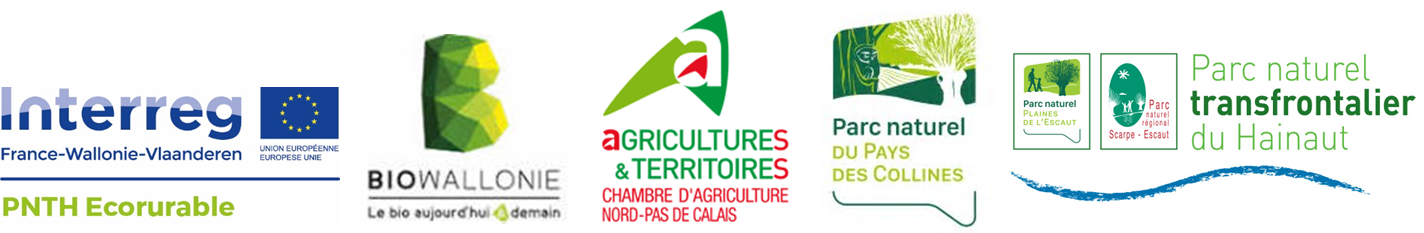 Synthèse des présentations sur les méteils de K. Vandewinckel (Biowallonie – 19-02-18) et E. Castellan (Chambre d’agriculture du NPC – 29-05-18)Objectif premierCombler un déficit fourrager régulier (avantageux lors des sécheresses) MélangeA réfléchir en fonction de ce qu’on veut : énergie, protéine, fibre, ensilage, enrubannage, grainViser un mélange de 2 à 4 espèces. Principe : 10 à 15% de protéagineux et 85 à 90 % de céréalesCéréales Seigle, épeautre, triticale : rôle de supportTriticale : rustique, résiste à la verse et aux maladiesAvoine est couvrante (nettoie la parcelle naturellement)Tout peut s’associer mails il faut veiller à avoir des maturités équivalentes et des hauteurs de paille similaires. L’avoine est souvent gélive et disparait au printemps et le triticale qui talle fort peut être envahissant.Protéagineuxpois fourrager, pois protéagineux, vesce (protéine), féverole (tuteur)La base est le pois fourrager et non pas le pois protéagineux qui est plus court et plus gélif. Pois fourrager est mature + ou – en même temps que les céréales. Plus on sème le pois fourrager tôt plus il a des chances de passer l’hiver. Ne pas dépasser plus 10-15% du mélange avec un max de 35 kg de pois/ha => sinon risque de verse. Date de semis du pois fourrager vers le 15-20 octobre. Si utilisation de vesce, la proportion avec le pois doit être de 50-50 en nombre de grains.Présence de facteurs anti-nutritionnels dans la féveroleMélange les plus courants  Triticale, avoine, pois Triticale- avoine-pois-vesceEpeautre avoine poisOrge, avoine, pois protéagineux (plus un ray gras implanté en sous semis) : méteil de printempsLes mélanges pour les grains : préférer des mélanges simples.féverole-épeautreféverole-avoine triticale-pois protéagineuxNe pas mettre de la vesce dans les mélanges à grain car risque de verse SemisÉté : après la moissonHiver : fin septembre, mi-octobreGénéralement après prairieSi précédent prairie : broyer et enfouir au moins un mois avant le semis. Le sol doit être correctement préparé (bien plat) pour éviter de souiller le méteil avec de la terre lors de la récolte (fauche).La fèverole nécessite un deuxième passage car elle se sème à plus de 10 cm de profondeur (ou semoir à deux lignes de semis).Il faut passer un rouleau pour s’assurer d’un bon contact entre la graine et le solFertilisation - désherbageFertilisation organique :si prairie temporaire à base de légumineuse : apport de fumier non  nécessaire si succession de méteils : apport de fumierPas de désherbageRécoltePlante entièrestade laiteux-pâteux du grain (plante verte épi jaunissant le grain s’écrase facilement) de la céréale dominanteSi destinés aux bovins laitiers récolte à un stade plus avancé que pour un cheptel viandeuxFauchage andainage : après la fauche, il faut l’ensiler directement sinon le fourrage est trop sec paille). Maximum 6 h d’insolation ou coupe directe kemper (barre de coupe directe et puis ensileuse comme le maïs) : Travailler en continu pour éviter que le méteil ne sèche dans le silo ouvert. S’il devient sec, il sera très difficile de le tasser.Grain sec été /grain humide : Moissonneuse batteuse : elle doit être réglée pour avoir tous les types de grains du mélange.vesce interdite pour éviter de « caler » la moissonneuse batteuse.ConservationProduit humide (20-25 % MS) difficile à conserverEnrubannage : conservation 6 mois, 3 couches de plastiqueSilo : bien tasserValorisation - RationUtiliser 15-30 % d’ensilage de méteil dans la ration totale des vaches laitières. Les veaux aiment bien mais bavent beaucoup : il ne faut pas en donner de tropFourrage bien adapté aux animaux à faible besoin comme les génisses en croissance ou les vaches taries (pour les vaches taries on peut donner plus que 30%)Inconvénients/avantagesCoûts de semences (semences fermières)Risque de verse (bon choix de mélange pour l’éviter)Irrégularité des valeurs alimentaires (analyse presque obligatoire)Si on réalise un andain sur une terre meuble on risque d’avoir de la terreÉviter les espèces barbues, sensibles au gel, l’avoine noire (faible valeur nutritionnelle)Graines de pois sont souvent mangées par les pigeons + Possibilité d’implanter une prairie sous méteils+ Nutrition très équilibrée au niveau des minéraux, énergie, protéine. Fourrage riche en fibre.+ Culture très couvrante (mélange d’espèces) : nettoie le sol pas besoin de désherbant+ Libère les sols plus tôt qu’un maïsSources bibliographiquesStilmant et al. Les céréales immatures une source d’énergie alternative aux ruminants dans des zones peu aptes à la culture de maïs. Les livrets de l’agriculture. Chambre d’agriculture de Lorraine. Les méteils – fiche technique en bioTerre net-Media. Cultures fourragères Les méteils : pour qui ? pour quoi ?Protecow. Les méteils